學校名稱楠陽國小活動名稱水之魔法師教學單元漸層飲料、隱形墨水教學目標 1、能認識日常生活中的酸鹼指示劑---蝶豆花、紫色高麗菜2、認識常見的食物之酸鹼性3、知道漸層飲料、隱形墨水的原理將生活中常見食材加入酸鹼指示劑-蝶豆花、紫色高麗菜中，依照結果知道漸層飲料、隱形墨水的原理。實驗用具蝶豆花、紫色高麗菜、檸檬汁、小蘇打水、糖水圖畫紙、棉花棒、噴瓶、試管+試管架、燒杯、塑膠杯、滴管海報內容奇妙的花青素-深色植物色素來源-保護植物不受紫外線傷害-使植物成鮮豔顏色-隨植物體內或環境酸鹼值變色→酸鹼指示劑-草莓、葡萄、藍莓、櫻桃含量多神奇的顏色變化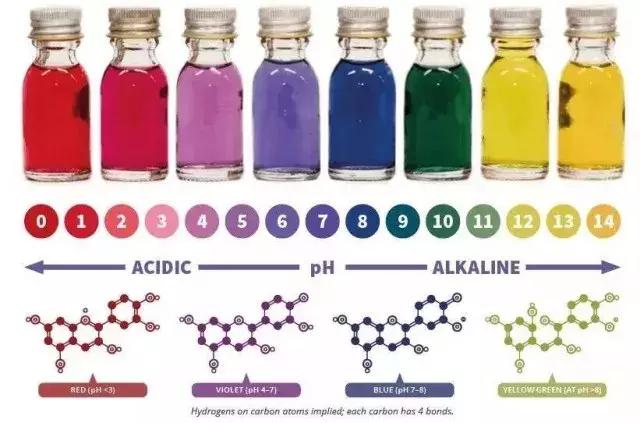 漸層飲料skill-甜度高在下層-冰塊增加阻力幫助分層-慢慢倒闖關題目如何讓所寫的字碰到紫色高麗菜汁會變色？答：酸→紅色系；鹼性→綠色系實驗原理【生活裡的科學】20170831 - 變色飲料怎麼調[創意一p.242~244]無字天書漸層「蝶豆花」茶飲好夢幻-豆科植物，花朵富含花青素，將蝶豆花朵泡水會溶出奇幻的藍色-浸泡時間越久，溶出的花青素越多，顏色會越深-花青素隨酸鹼值變色-蝶豆花沒有味道，常用來調製飲料、點心，添加檸檬、果糖、蔗糖…增加風味與改變顏色漸層飲料DIY有技巧　甜度高放底、碎冰助分層植物的彩妝師—花青素  你知道為什麼紫色高麗菜、紅鳳菜等深色植物較適合用來作為酸鹼指示劑嗎？這是因為它們都含有「花青素」。  花青素是一種水溶性色素，常呈現在植物的葉片、花瓣、種子和果實中，果實中又以草莓、葡萄、藍莓、蘋果、櫻桃等深色水果含量較多。  花青素是深色植物的色素來源，它會因為植物體內或環境酸鹼度的不同而使植物改變顏色，因此，同一種植物在不同的地方生長時，開出的花朵顏色可能不相同。例如繡球花在土壤偏酸時，呈藍色；在土壤偏中性或鹼性時，則呈紅色。藉由植物花青素會隨著環境的酸鹼度而改變顏色的特性，可以利用具有花青素的植物汁液，來作為酸鹼指示劑。  植物體內含有花青素，最主要的目的是為了1.保護植物的花、葉或果實不受紫外線的傷害；此外，花青素2.使植物呈現鮮豔的顏色，能吸引昆蟲前來傳播花粉，或吸引動物食用它的果實，幫助它傳播種子。	1.紫色高麗菜、紅鳳菜等植物的汁液可以作為酸鹼指示劑的原因是什麼？①它們的味道嘗起來酸酸的。②它們都會開出紫色的花。③它們的葉子都是綠色的。④它們體內都含有花青素。2.根據以上文章，有關花青素的敘述，哪一個是不正確的？①花青素使植物呈現紫色、紅色或藍色等鮮豔的色彩。②花青素幫助植物開出綠色的花朵。③植物體內的花青素，可以保護植物不受紫外線的傷害。④深色植物的花、葉或果實中都可能含有花青素。注意事項康軒106(一)國小自然-夢幻蝶豆花飲料https://www.youtube.com/watch?v=DGPrUZN0_lI